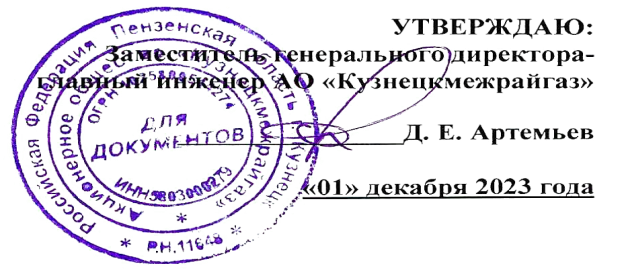 График технического обслуживания внутридомового газового оборудования в жилых домах Камешкирского района на IV квартал 2024 года 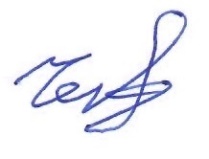 Составил: мастер по эксплуатации оборудования газовых объектов                              С. В. Черкасов№ п/пНаименование населённого пунктаIV квартал 2024 годIV квартал 2024 годIV квартал 2024 год№ п/пНаименование населённого пунктаоктябрьноябрьдекабрь123451село Лапшово2село Дубровки3село Алексеевка4село Кулясово5село Бегуч6село Камышенка7село Старый Чирчим8село Новый Чирчим